Паспорт  отряд  ЮИД «Светофорик»Территория:Дубовскийрайон муниципальное бюджетное образовательное учреждение  Андреевская  средняя  школа № 3Ответственный за безопасность дорожного движения:Миняйло Сергей Николаевич – завхоз89281173160Ответственный работник за мероприятия по профилактике ДДТТ:Сенькина Наталья Николаевна – заместитель директора по ВР89198732265senkinanata78@qmail.comРуководитель отряда ЮИД:Сенькина Лариса Александровна89281991077lara.senkina.79@yandex.ruНазвание  отряда ЮИД«Светофорик»Списочный состав отряда ЮИД1.Арцибеев Иван2.Зражаева Ксения3. Кайль Надежда4. Лондарь Роман5.Синько Анастасия6.Шанина Эльмира7. ДокуеваХава8.  Матчина Елизавета9.  Алиев Арсен10. Алиева АминатДевиз отряда ЮИД:Пусть горы и кручи у нас на пути, отряд «Светофорик» всегда впереди.Форма отряда ЮИД: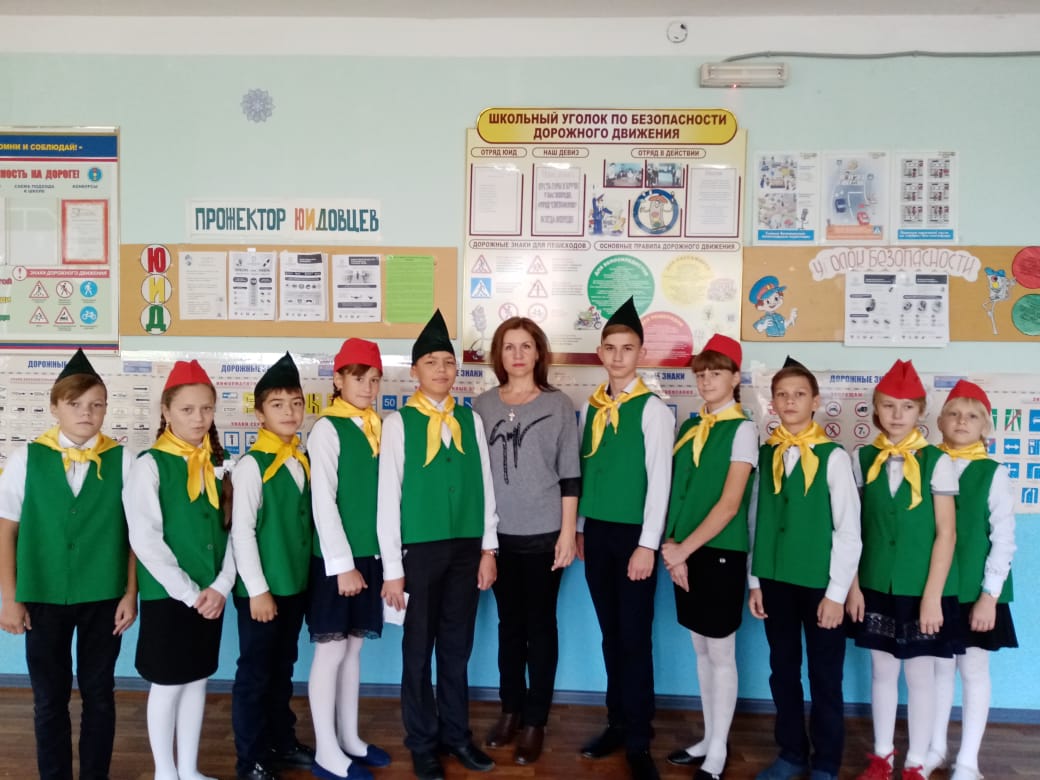 Эмблема отряда ЮИД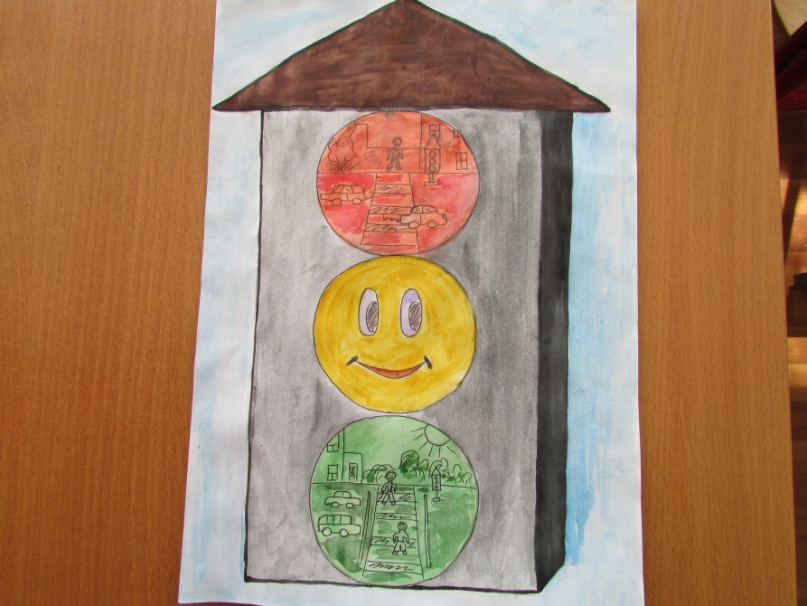 Уголок «Дела юных инспекторов движения» 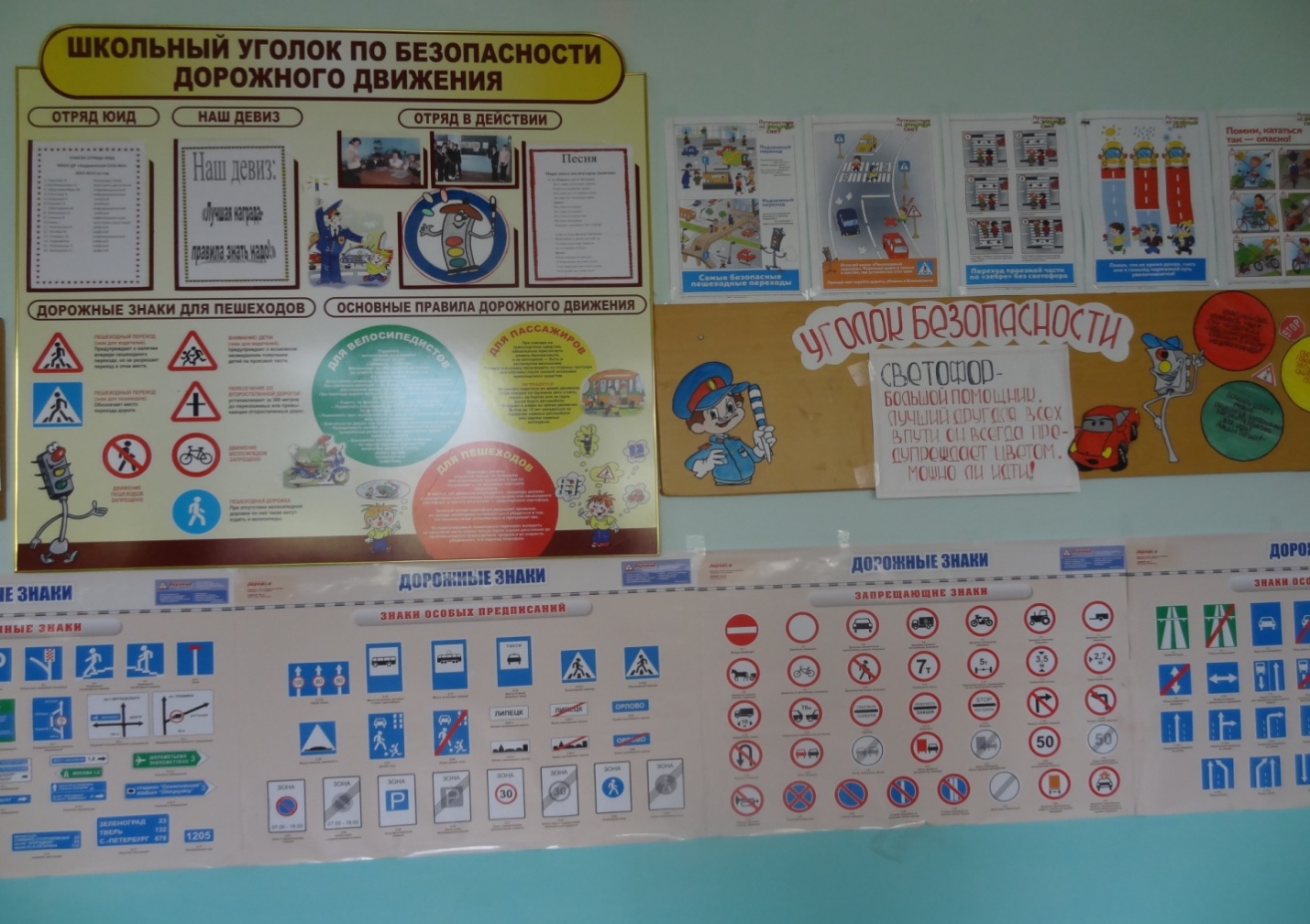 Рубрика отряда ЮИД (в разделе по ОБДД) на сайте образовательной организации (скриншот прилагается и адрес сайта)Наличие уголка по безопасности дорожного движения в холле образовательной организации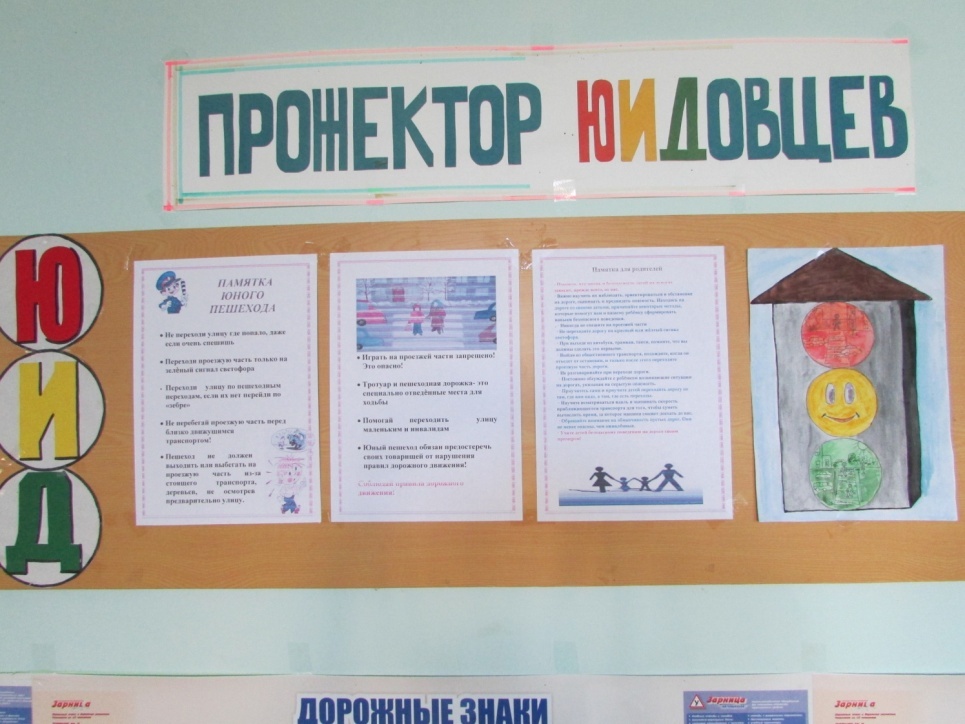 Использование информационной поддержки (газета «Добрая дорога детства», 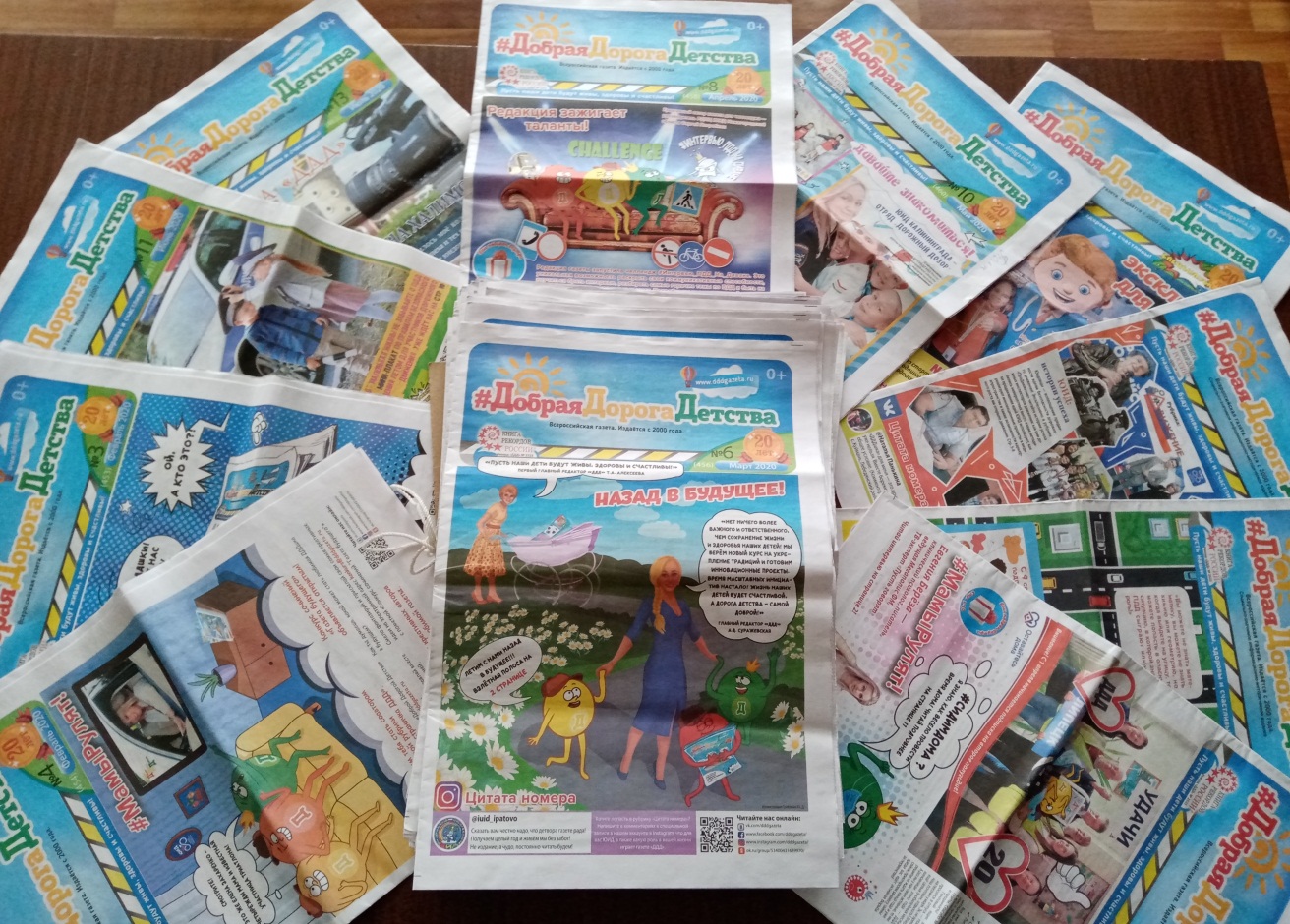 Использование информационной поддержки(журнал «Путешествие на зелёный свет»)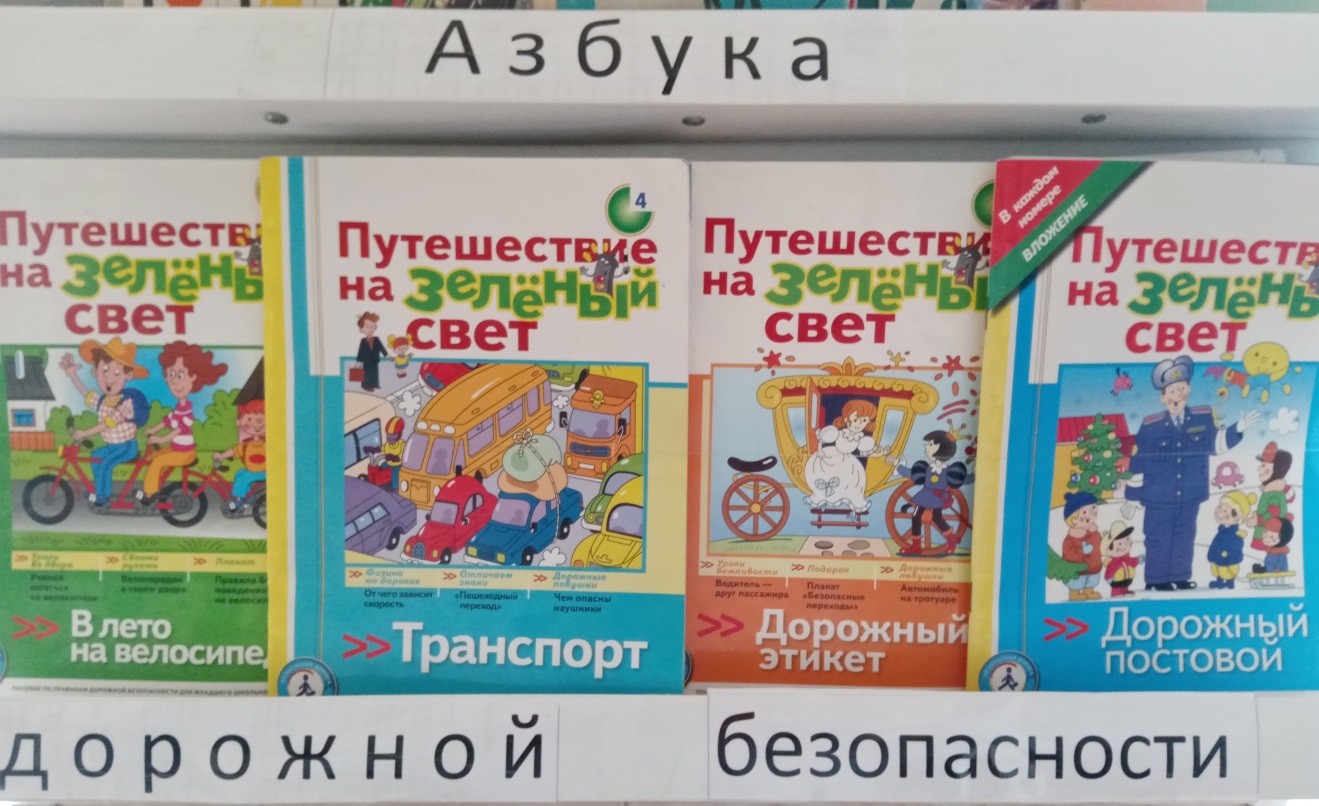 Руководитель отряда ЮИД            Сенькина Л.А.